Acceso (acceso.ku.edu)Unidad 3, Un paso másLa música y el baile del caribe de hoy en díaRumba Guaguancó - "El Solar de los 6" - Casa de Amado - La Habana 2011(Música de fondo con instrumentos de rumba, mujer cantando)This work is licensed under a 
Creative Commons Attribution-NonCommercial 4.0 International License.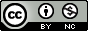 